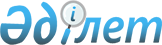 Об обеспечении выполнения обязательств по погашению германского кредита по проекту "Организация производства санкерамических изделий в г. Степногорске Акмолинской области"Постановление Правительства Республики Казахстан от 19 марта 1996 г. N 325



          В целях обеспечения выполнения обязательств по погашению
германского кредита по проекту "Организация производства
санкерамических изделий в г. Степногорске Акмолинской области"
Правительство Республики Казахстан постановляет:




          1. Государственному Экспортно-импортному банку Республики
Казахстан переоформить германский кредит в сумме 13588550 немецких
марок и выплаченные по нему проценты в период с 1994 по 1995 годы на
конечного заемщика - акционерное общество "Стройфарфор".




          2. Государственному Экспортно-импортному банку Республики
Казахстан выдать Министерству финансов Республики Казахстан
контргарантию по погашению указанного кредита.




          3. Государственному комитету Республики Казахстан по управлению
государственным имуществом, Государственному Экспортно-импортному
банку Республики Казахстан реализовать государственный пакет акций
акционерного общества "Стройфарфор", полученное по контракту
оборудование и направить вырученные средства на специальный
аккумулятивный счет Государственного Экспортно-импортного банка
Республики Казахстан для выплат внутренних долгов акционерного
общества "Стройфарфор" и погашения оставшегося долга по германскому
кредиту.





     Премьер-Министр
  Республики Казахстан


					© 2012. РГП на ПХВ «Институт законодательства и правовой информации Республики Казахстан» Министерства юстиции Республики Казахстан
				